Titre du projet :Résumé du projet:Objectifs scientifiques et leur justification, périmètre et méthodes, résultats attendus.Présentation du projet collaboratif envisagé:Equipes AssociéesEquipe clinique- Information AdministrativeDirecteur de l’équipe / de la structure :Nom, prénom, adresse complète, tél, fax, e-mailResponsable du projet – Coordinateur du projetNom, prénom, adresse complète, tél, fax, e-mail- Joindre le CV du Coordinateur du projet (3 p. maximum)- Liste des 10 meilleures publications de l’équipe clinique dans des revues à comité de lecture lors des cinq dernières années :Equipe d’épidémiologie/Statistiques- Information AdministrativeDirecteur de l’équipe / de la structure :Nom, prénom, adresse complète, tél, fax, e-mailResponsable du projet – Coordinateur du projetNom, prénom, adresse complète, tél, fax, e-mail- Description détaillée de l’implication du responsable du projet  au titre de l’équipe d’épidémiologie/statistiques- Joindre le CV du responsable du projet (3 p. maximum)- Liste des 5 meilleures publications du partenaire n°2 dans des revues à comité de lecture lors des cinq dernières années: Equipe partenaire - recherche fondamentale- Information AdministrativeDirecteur de l’équipe / de la structure :Nom, prénom, adresse complète, tél, fax, e-mailResponsable du projet dans l’équipe / dans la structure :Nom, prénom, adresse complète, tél, fax, e-mail- Description détaillée de l’implication du responsable du projet - Joindre le CV du responsable du projet dans la structure- Liste des 5 meilleures publications du partenaire n°3 dans des revues à comité de lecture lors des cinq dernières années: description de la cohorte dont est (sont) issues la (les) collection(s) biologique (s)Nom :Responsable de la cohorte (Nom, prénom, adresse complète, tél, fax, e-mail)Hébergement (lieu et adresse complète)Investigateurs principal :(Nom, prénom, adresse complète, tél, fax, e-mail) et joindre le CVPromoteur :Date la mise en place :Déclarations réglementaires/ AutorisationsCPPCCTIRSCNILANSM (AFSSAPS)MERSPopulation visée :Pathologie :Nombre de patients :Recrutement en cours	Oui 	Non Durée de suivi :Date de la fin de cohorte prévue :Participation de la cohorte a des cohortes européennes et internationaux Collaboration au sein de la cohorte avec des partenaires industriels et / ou associatifsDescription de la collection biologiquePropriétaire/Gestionnaire :Nature des échantillons collectés : AnciennetéConditions de conservationHébergement de la collection (informations administratives complètes)Autorisations règlementaires :Répartition budgetaire prévisionnellePrécisez l’utilisation prévisionnelle des 40K€ (montant maximum couvrant animation, fonctionnement, ressources humaines – vacations jusqu’à 50% de la dotation perçue) ainsi que la répartition envisagée entre les partenaires du réseau.* * *Ce dossier de candidature, en français, est à retourner :par courrier électronique (en format Word et obligatoirement en 1 seul fichier) à l’adresse suivante :marion.le-gal@inserm.frVendredi 5 septembre 2014 à 12h impératifSa réception sera confirmée par retour de mail.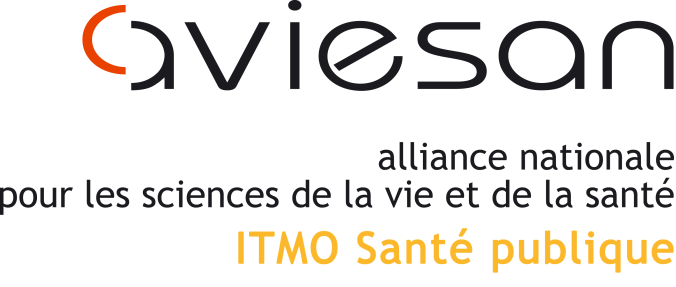 Cohortes et Collections Biologiques: Soutien à la Recherche Translationnelle 2014DOSSIER DE CANDIDATURE(maximum de 1/2 page)(maximum de 3 pages) : Etat de l’art de la question poséeHypothèse explicitant l’aspect translationnelObjectifs : population étudiée, méthodes, résultats attendus et leur portée(maximum de 1/2 page)(maximum de 1/2 page)Objectifs de la cohorte (maximum de 1/2 page)(maximum de 1/2 page)Pour tout renseignement, merci de prendre contact avec :Aviesan – ITMO Santé PubliquePôle Santé publiquemarion.le-gal@inserm.frTél : 01 44 23 60 43Agenda de l’appel:Ouverture de l’appel à candidatures : mardi 24 juin 2014Retour des dossiers de candidature en format électronique : vendredi 5 septembre 2014 à 12hRéponses aux candidats : première semaine d’octobre 2014